ҠАРАР	                                                                              РЕШЕНИЕО внесении изменений в решение Совета сельского поселения Нижнеташлинский сельсовет муниципального района Шаранский район Республики Башкортостан № 1/15 от 18.09.2019 года  «Об утверждении Регламента  Совета  сельского поселения   Нижнеташлинский сельсовет муниципального района Шаранский район Республики Башкортостан»Руководствуясь Федеральным законом от 6 октября 2003 года № 131-ФЗ «Об общих принципах организации местного самоуправления в Российской Федерации», Законом Республики Башкортостан «О старостах сельских населенных пунктов в Республике Башкортостан»,  Уставом сельского поселения Нижнеташлинский сельсовет муниципального района Шаранский район Республики Башкортостан в целях обеспечения участия населения муниципального образования в осуществлении местного самоуправления Совета сельского поселения Нижнеташлинский сельсовет муниципального района Шаранский район Республики Башкортостан решил :1. Внести в Регламент Совета сельского поселения Нижнеташлинский сельсовет муниципального района Шаранский район Республики Башкортостан, утвержденный решением Совета сельского поселения Нижнеташлинский сельсовет муниципального района Шаранский район Республики Башкортостан, от 18.09.2019 года № 1/15,  изменения согласно приложению к настоящему Решению.         2.Настоящее решение обнародовать на информационном стенде в здании администрации сельского поселения и разместить на сайте сельского поселения Нижнеташлинский сельсовет муниципального района Шаранский район Республики Башкортостан ntashly.ru.           3.Контроль над исполнением настоящего решения возложить на постоянную комиссию Совета по социально-гуманитарным вопросам Глава  сельского поселения                                       Г.С.Гарифуллинас.Нижние Ташлы30.06.2020 года№ 11/84Приложениек решению Совета сельского поселения Нижнеташлинский сельсовет муниципального района 
Шаранский район Республики Башкортостан от 30.06.2020 года № 11/84 Изменения, вносимые в Регламент Совета сельского поселения Нижнеташлинский сельсовет муниципального района Шаранский район Республики Башкортостан1. Главу 4 «Порядок проведения заседаний Совета» статью 28  дополнить новым абзацем следующего содержания: «На заседание Совета вправе принимать участие старосты сельского поселения Нижнеташлинский сельсовет муниципального района Шаранский район Республики Башкортостан с правом совещательного голоса».2. Главу 6 «Порядок проведения заседаний постоянных комиссий Совета»  статью 49 дополнить новым абзацем следующего содержания: «В работе комиссий вправе принимать участие старосты сельского поселения Нижнеташлинский сельсовет муниципального района Шаранский район Республики Башкортостан с правом совещательного голоса».БАШКОРТОСТАН РЕСПУБЛИКАҺЫШАРАН РАЙОНЫМУНИЦИПАЛЬ РАЙОНЫТУБЭНГЕ ТАШЛЫ АУЫЛ СОВЕТЫАУЫЛ БИЛӘМӘҺЕ СОВЕТЫ452645, Шаран районы,Тубэнге Ташлы ауылы, Жину урамы, 20Тел.(34769) 2-51-49, факс (34769) 2-51-49E-mail:ntashss@yandex.ru, http://ntashly.sharan-sovet.ruИНН 0251000863, ОГРН 1020200612805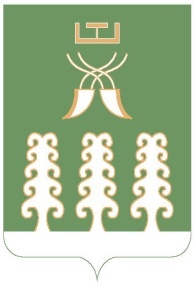 РЕСПУБЛИКА БАШКОРТОСТАНМУНИЦИПАЛЬНЫЙ РАЙОНШАРАНСКИЙ РАЙОНСОВЕТ СЕЛЬСКОГО ПОСЕЛЕНИЯНИЖНЕТАШЛИНСКИЙ СЕЛЬСОВЕТ452645, Шаранский район,с.Нижние Ташлы,ул.Победы, 20Тел.(34769) 2-51-49, факс (34769) 2-51-49E-mail:ntashss@yandex.ru, http://ntashly.sharan-sovet.ruИНН 0251000863, ОГРН 1020200612805